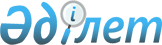 Шектеу іс-шараларын белгілеу туралы
					
			Күшін жойған
			
			
		
					Қызылорда облысы Жалағаш ауданы Таң ауылдық округі әкімінің 2023 жылғы 22 мамырдағы № 13 шешімі. Күші жойлды - Қызылорда облысы Жалағаш ауданы Таң ауылдық округі әкімінің 2023 жылғы 11 шілдедегі № 19 шешімімен
      Ескерту. Күші жойылды - Қызылорда облысы Жалағаш ауданы Таң ауылдық округі әкімінің 11.07.2023 жылғы 11 шілдедегі № 19 шешімімен (алғашқы ресми жарияланған күнінен бастап қолданысқа енгізіледі).
      "Ветеринария туралы" Қазақстан Республикасының Заңының 10-1-бабының 7) тармақшасына және "Қазақстан Республикасы Ауыл шаруашылығы министрлігі Ветеринариялық бақылау және қадағалау комитетінің Жалағаш аудандық аумақтық инспекциясы" мемлекеттік мекемесі басшысының 2023 жылғы 18 мамырдағы №120 ұсынысына сәйкес Таң ауылдық округі әкімі ШЕШТІ:
      1. Жалағаш ауданы, Таң ауылдық округінде орналасқан Мүсірәлі баба көшесі №9/1, №5/2, №2/1, №1/1, Манақ батыр көшесі №5, №11, №13, №8, Ш.Уәлиханов көшесі №9, №11, №28, №10, №6, №4, Қ.Құлманов көшесі №4 және Қоқыбай болыс көшесі №9А, №4, №10/2, №12/1, №12/2, №14/1 үйлердің ұсақ малдардың арасында бруцеллез ауруының анықталуына байланысты шектеу іс-шаралары белгіленсін.
      2. Осы шешімнің орындалуына бақылауды өзіме қалдырамын.
      3. Осы шешім оның алғашқы ресми жарияланған күнінен бастап қолданысқа енгізіледі.
					© 2012. Қазақстан Республикасы Әділет министрлігінің «Қазақстан Республикасының Заңнама және құқықтық ақпарат институты» ШЖҚ РМК
				
      Таң ауылдық округі әкімі

К.Б.Сейдахметов
